SCIENCE CLUB  PROGRAMME REPORT…WORLD EARTH DAY…Chief Guest –  SHRI UJWAL KUMAR GHOSH   DISTRICT COMMISSIONER  UTTAR KANNADA Inaugural by-. DR V N NAYAK   COORINATOR SCIENCE CENTER KARWARDate- 22/4/2015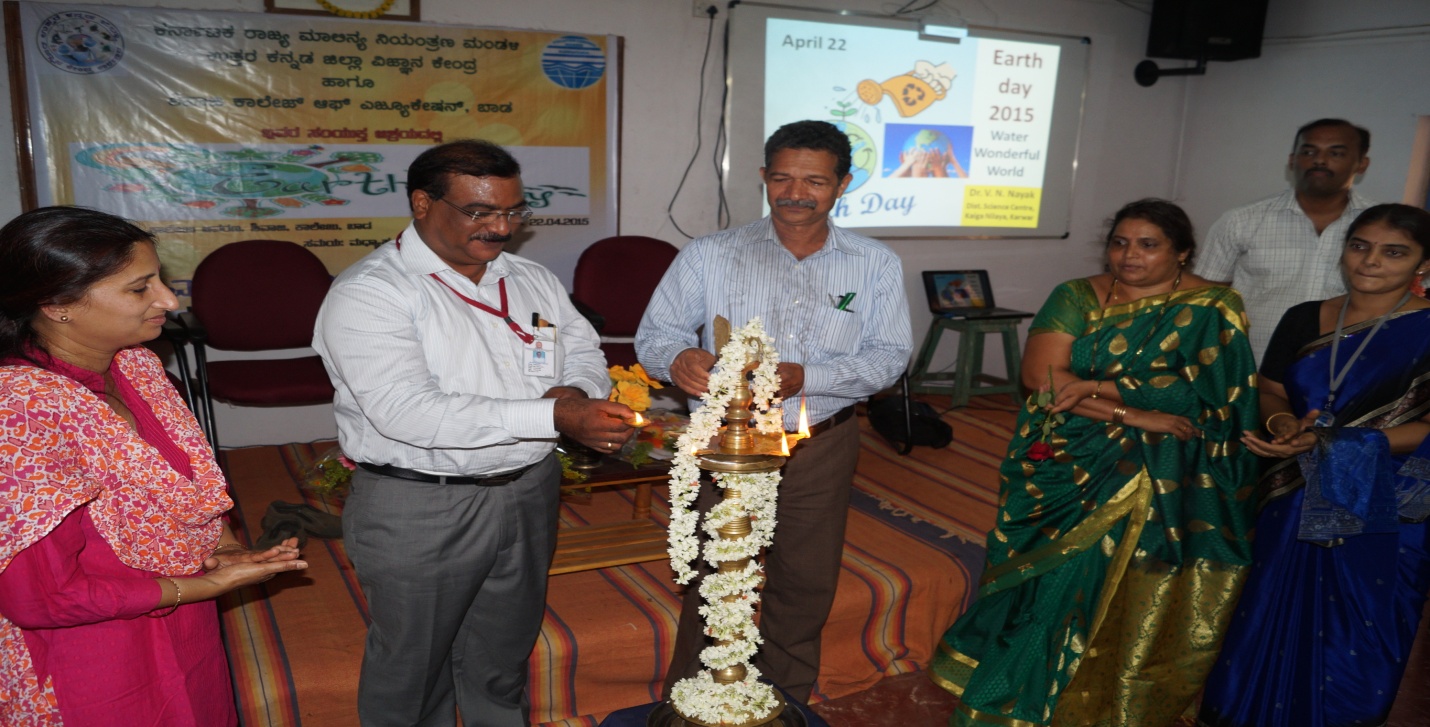 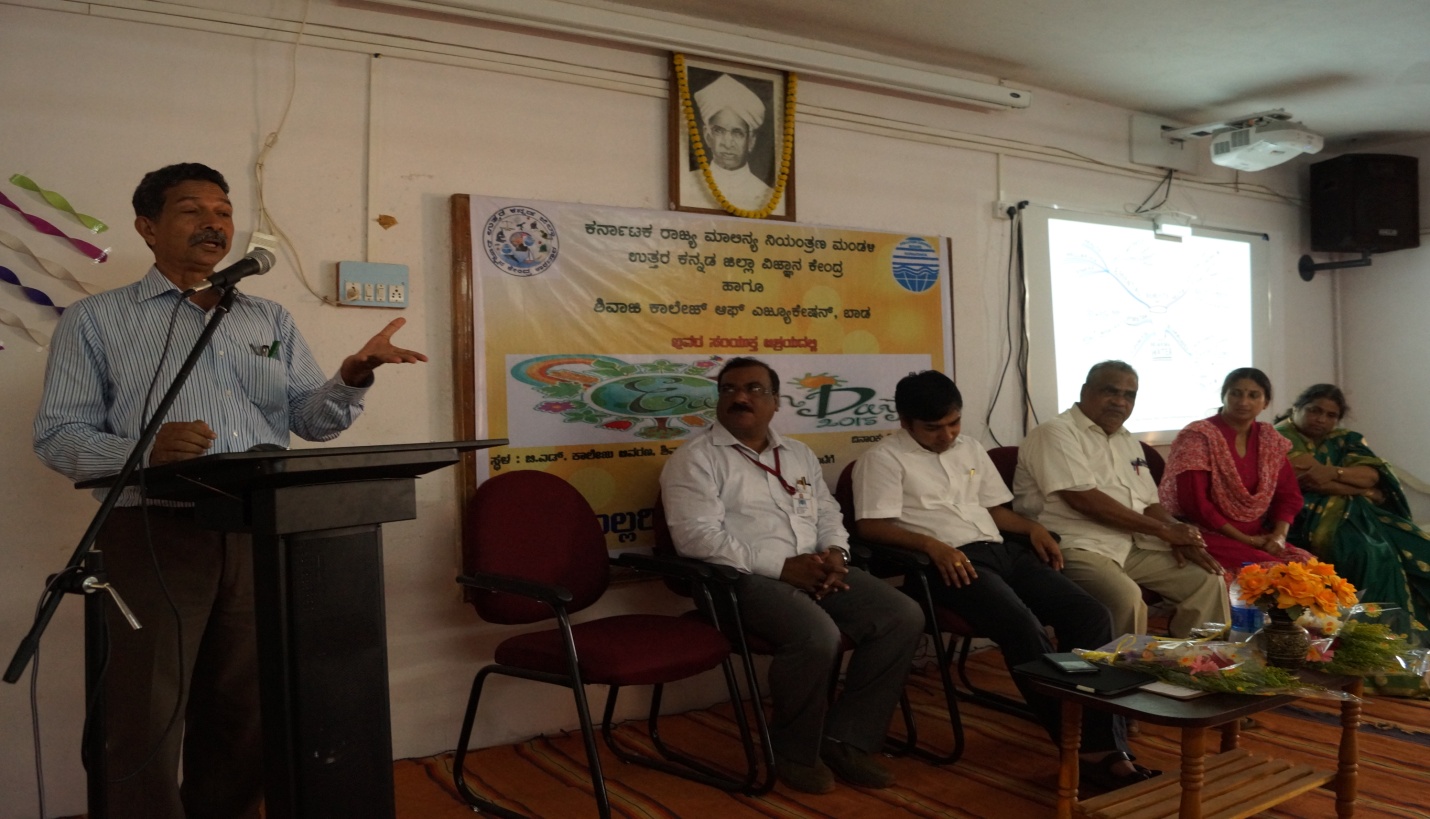 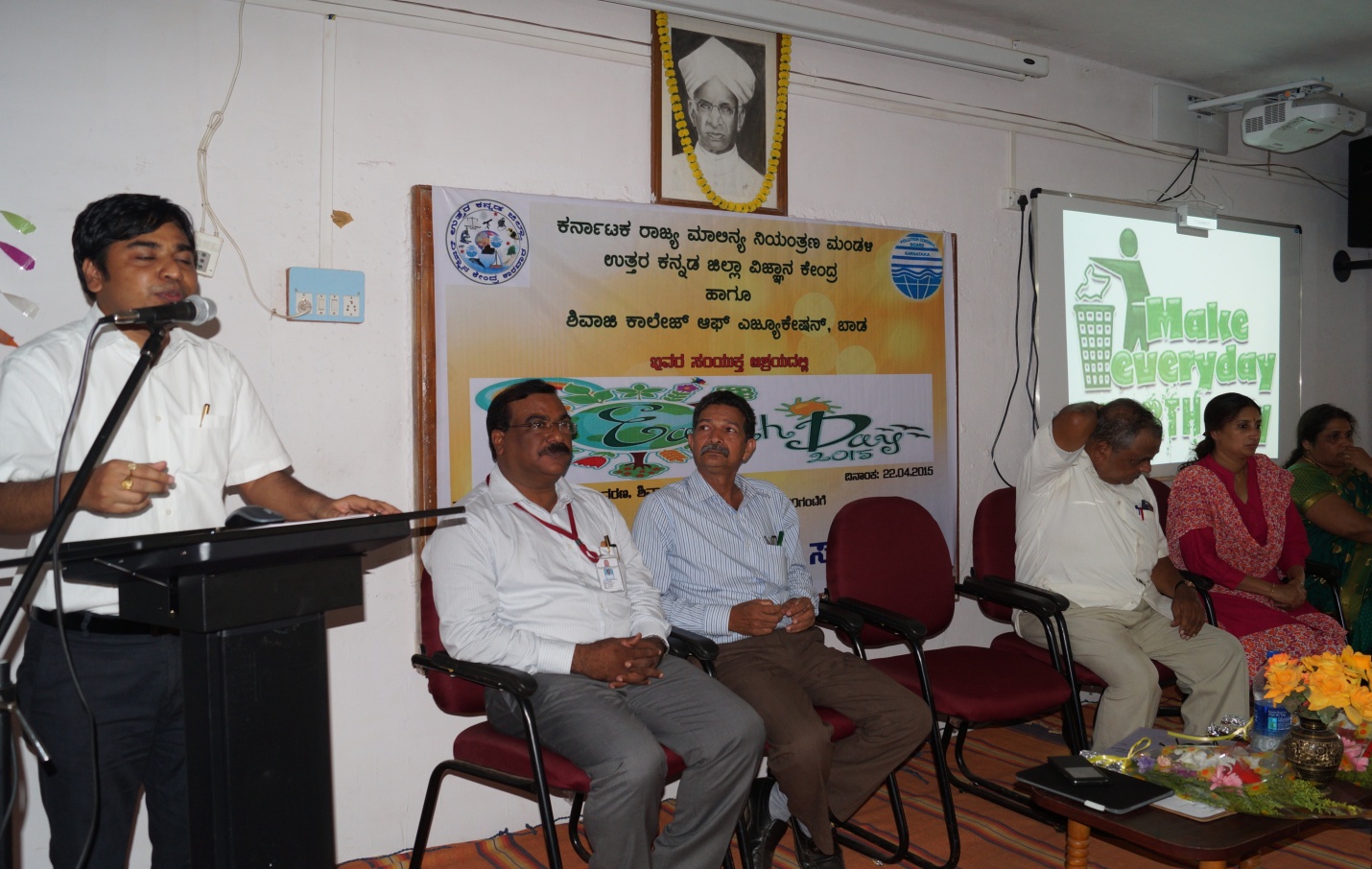 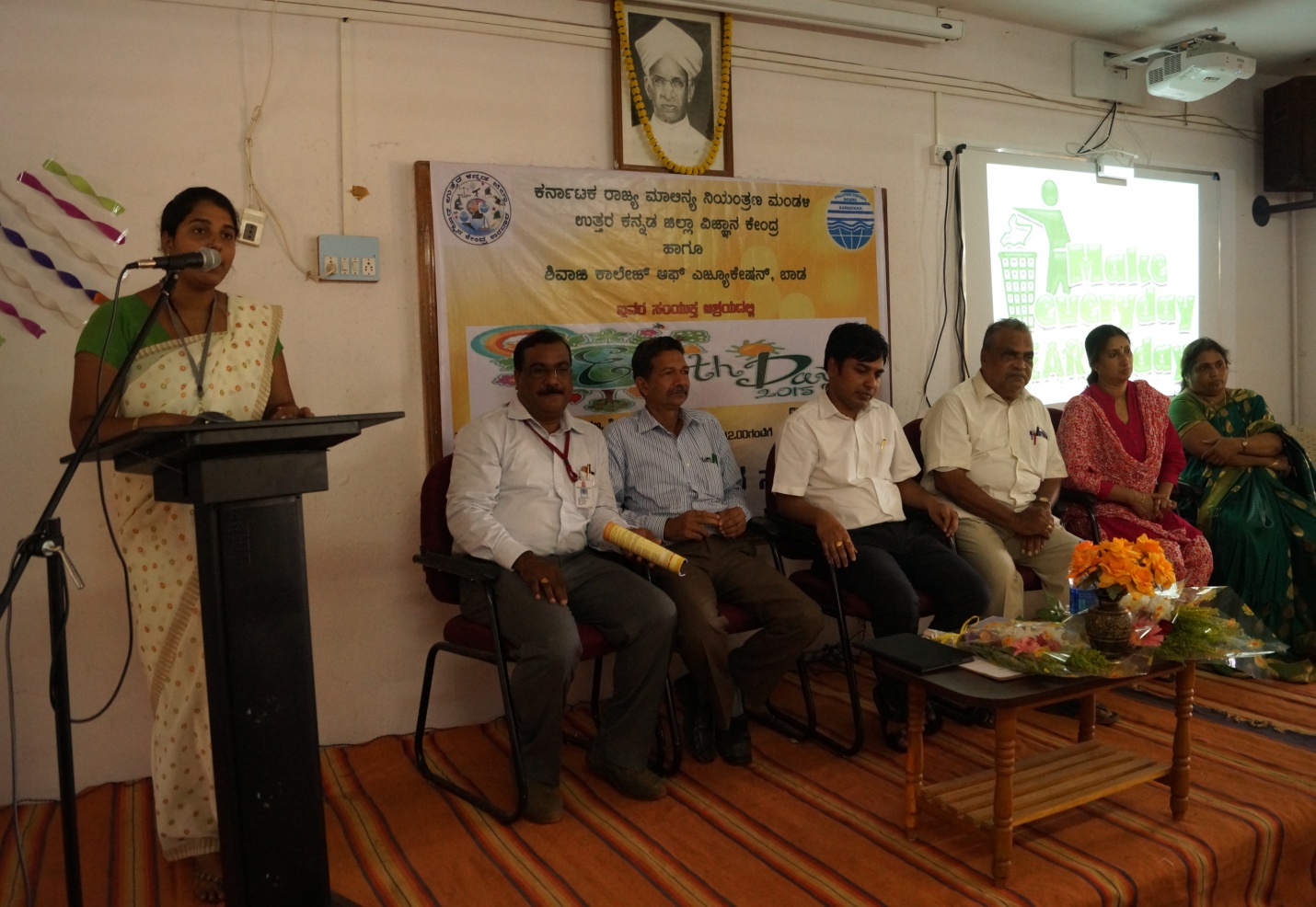 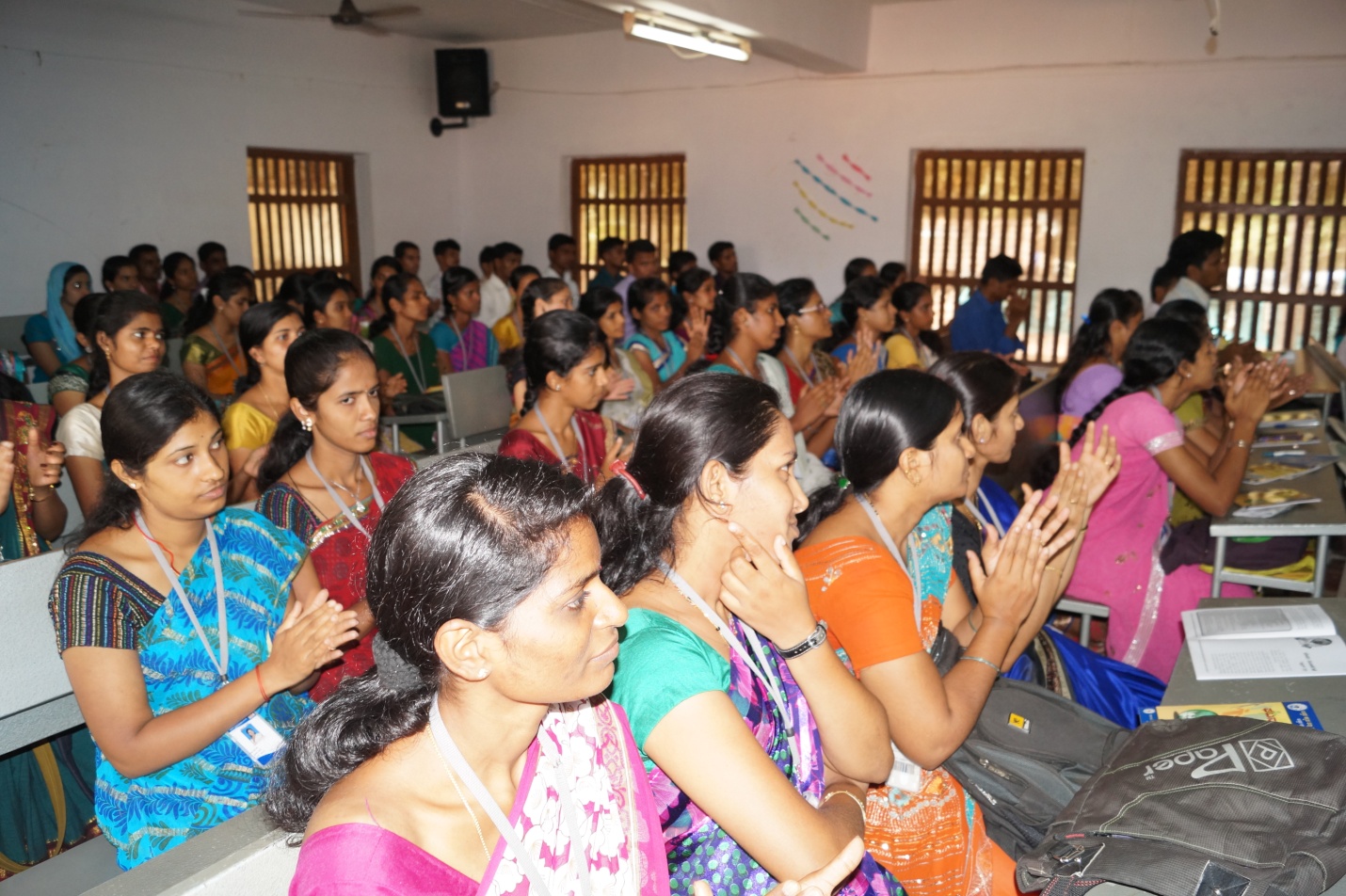 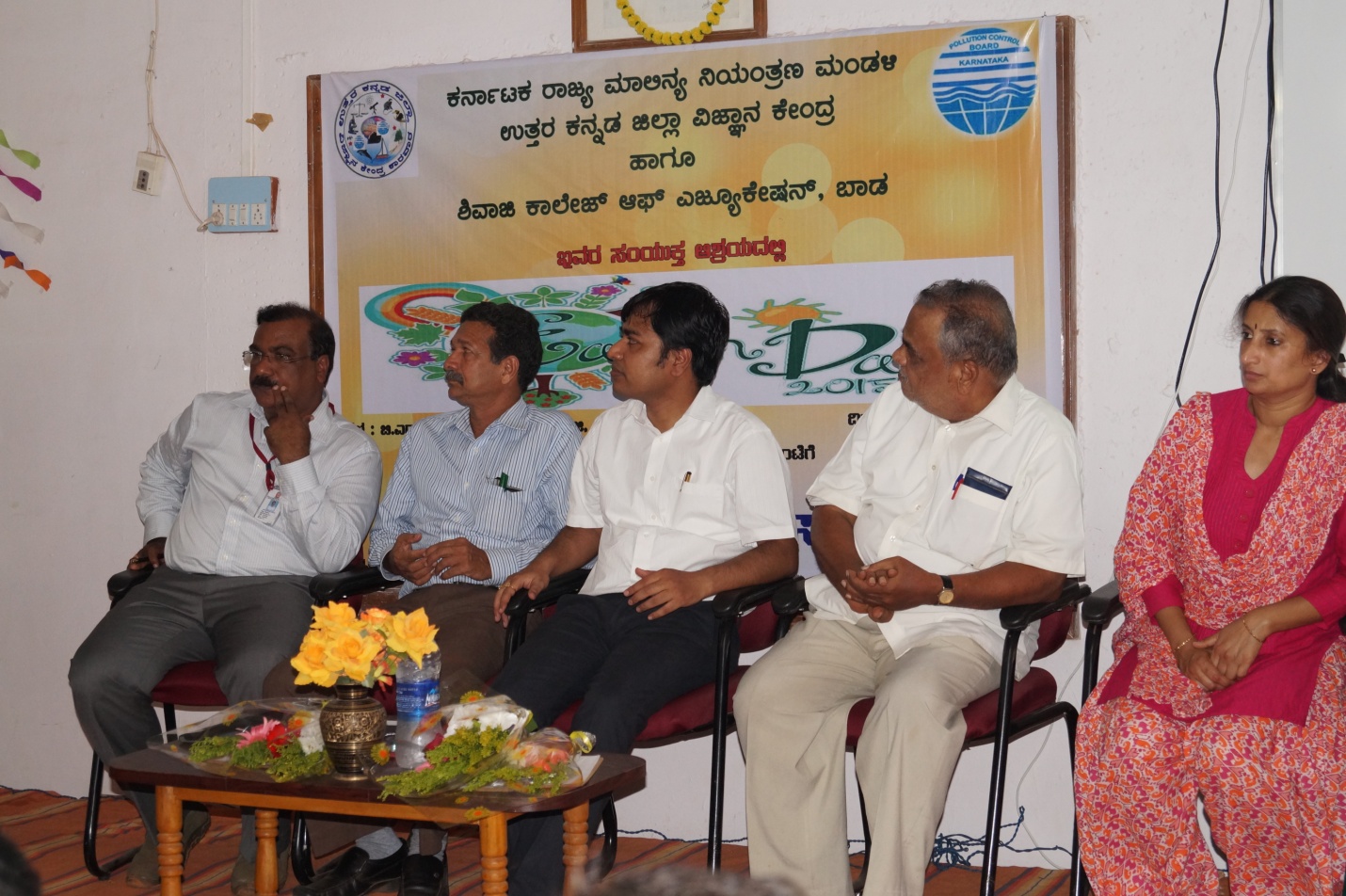 